http://www.sms7715.ru.СТОИМОСТЬ SMS СООБЩЕНИЯСтоимость отправки одного SMS-сообщения на номер 7715 у операторов сотовой связи (без НДС):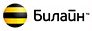 Билайн, включая филиалы и дочерние компанииОАО «Вымпел-Коммуникации»0 ₽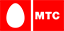 МТС, включая филиалы и дочерние компанииОАО «Мобильные ТелеСистемы»0 ₽ + 10 ₽   за каждый успешный платеж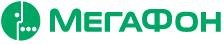 МегаФон, включая филиалы и дочерние компанииСеверо-Западный филиал ОАО «Мегафон»,ЗАО «Уральский Джи Эс Эм»,ОАО «МСС Поволжье»,ЗАО «Мобиком Новосибирск»,ЗАО «Мобиком Кавказ»,ЗАО «Соник Дуо»,ЗАО «Мобиком Центр»,Северный Филиал ЗАО «Мобиком Центр»,Южный Филиал ЗАО «Мобиком Центр»,ЗАО «Мобиком Хабаровск»0 ₽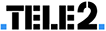 0 ₽Услуга доступна для абонентов следующих сотовых сетей оператора Tele2:ЗАО "Сибирская Сотовая Связь"  ЗАО "Мурманская Мобильная Сеть"  ЗАО "Парма Мобайл"  Т2Мобайл  ЗАО "АКОС"  ЗАО "Енисейтелеком"  ООО "Персональные Системы Связи в Регионе"  ЗАО "Смоленская Сотовая Связь"ОАО "Санкт-Петербург Телеком"        ОАО "Уралсвязьинформ"  ЗАО "Новгородские Телекоммуникации"  ЗАО "Архангельские Мобильные Сети"        ООО "Челябинская Сотовая связь"        ЗАО "Байкалвестком"  ЗАО "Ростовская Сотовая Связь"  ЗАО "Сотел-Чувашия"  ЗАО "Кемеровская Мобильная Связь"        ЗАО "Волгоград-GSM"  ЗАО "Саратовская Система Сотовой Связи"  ЗАО "Курская Сотовая Связь"  ЗАО "Белгородская Сотовая Связь"        ООО "Телеком Евразия"  ООО "Телесет ЛТД"  ЗАО "Адыгейская Сотовая Связь"ЗАО "ВотекМобайл"  ЗАО "Липецк Мобайл"  ЗАО "Кемеровская Мобильная Связь" НовосибирскЗАО "Кемеровская Мобильная Связь" ТомскЗАО "Смоленская Сотовая Связь" Брянск  ЗАО "Смоленская Сотовая Связь" КалугаЗАО "Смоленская Сотовая Связь" Тверь  ОАО "Санкт-Петербург Телеком" Псков  ОАО "Санкт-Петербург Телеком" Петрозаводск  ОАО "Санкт-Петербург Телеком" Вологда  ЗАО "Сотовая Связь Удмуртии"  ОАО "Санкт-Петербург Телеком" Нарьян-Мар  ЗАО "Кемеровская Мобильная Связь" Красноярск  Филиал ЗАО "Астарта" в Воронежской областиФилиал ЗАО "Астарта" в Омской области        Филиал ЗАО "Астарта" в Ростовской области        Филиал ЗАО "Астарта" в Нижегородской области  Филиал ЗАО "Астарта" в Кировской области        Филиал ЗАО "Астарта" в Волгоградской области  Филиал ЗАО "Астарта" в Хабаровском крае        Камчатский ф-л ОАО "Ростелеком"  Магаданский ф-л ОАО "Ростелеком"  Самарский ф-л ОАО "Ростелеком"  Томский ф-л ОАО "Ростелеком"  Хакасский ф-л ОАО "Ростелеком"  Tele2 Чукотский крайЗАО "Сибирская Сотовая Связь" Биробиджан  ЗАО "Сибирская Сотовая Связь" Петропавловск-Камчатский  ЗАО "Сибирская Сотовая Связь" Магадан  ЗАО "Сибирская Сотовая Связь" Южно-СахалинскЗАО "ВотекМобайл" Воронеж  ЗАО "ВотекМобайл" Тула  ЗАО "ВотекМобайл" Тамбов  ЗАО "ВотекМобайл" Орел  ЗАО "ВотекМобайл" КировЗАО "ВотекМобайл" Рязань  ЗАО "ВотекМобайл" Кострома  Теле2 Нижний Новгород  ЗАО "Байкалвестком" Бурятия        ЗАО "Енисейтелеком"ЗАО "Енисейтелеком"Теле2 Новосибирск  Теле2 Тамбов  Теле2 НорильскТеле2 Екатеринбург